               Mrs. Ricks’ Classroom News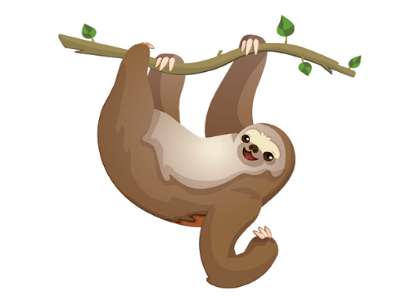                    Week of August 28thPhonics Skill:-Spell words with short vowels a, e, i, o, u-Tricky heart words for the week:  so, no, of (Tricky heart words are words we can’t sound out. We have to know them by heart. We practice spelling and reading our heart words.) Reading:-Independently read a passage containing short vowel words and answer questions pertaining to the story-Review cvc (consonant, vowel, consonant) words and nonsense wordsHandwriting:-S, s, Z, z, H, h (Practice correct letter formation)Grammar:-Review nouns Knowledge and Writing:-We will continue to read fables and discuss characters, setting, plot, and the moral of each. We will then complete a writing activity for each of the fables.-Our fables for the week include: “The Wolf in Sheep’s Clothing, The Fox and the Grapes, The Little Half-Chick, and The Crowded Noisy House”-Vocabulary words we will focus on from our fables are:  disguise, fleece, flock, pretend, prowled, bunch, juicy, lunged, pluck, ripe, abandoned, brood, stream, stubborn, waste, advice, pondered, stunnedMath:-Topic 1- Solve addition and subtraction problems using multiple strategiesCore:-Maps and Continents (Directions, Map Symbols and Keys, Equator, Poles and Hemispheres, Learn interesting facts about each of the 7 continents) Upcoming Dates:Monday, 9/04- No School- Labor DayWednesday, 9/06- I will have a substitute in my classroom this day while I am assessing my students with DIBELS.Thursday, 9/07- School Picture Day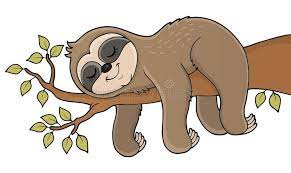  Book Buddies:My class will be book buddies with Mr. Tarr’s 4th grade class. Book buddies will start on 9/08 and be every other Friday. The kids are excited to have an older buddy read to them. Specials Schedule:Monday, 8/28- P.E./MusicTuesday, 8/29- ArtWednesday, 8/30- Music/P.E.Thursday, 8/31- Tech/LibraryFriday, 9/01- P.E./Music